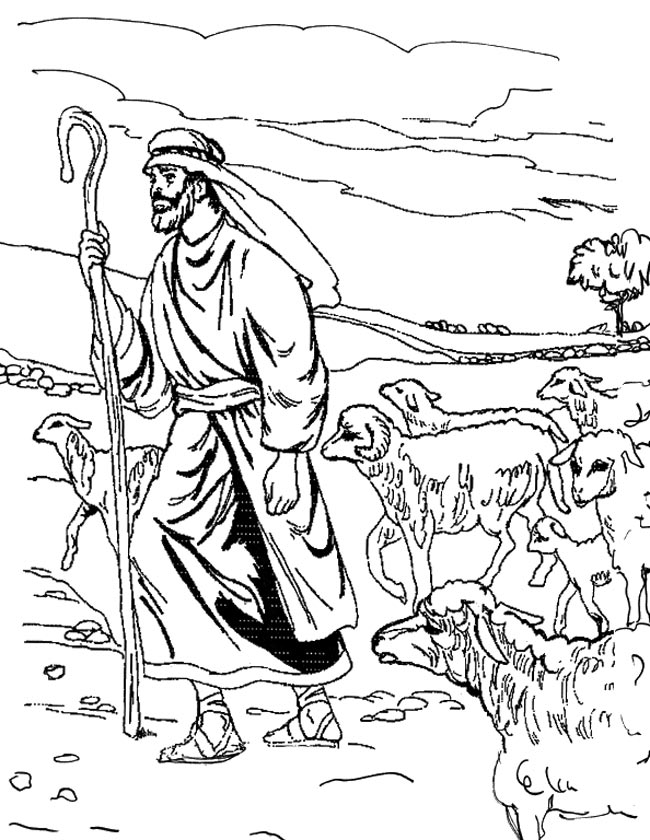 Joh. 10 : 4bDe schapen volgen de herder, omdat ze zijn stem kennen!Jezus is de goede Herder. Volg jij Hem al?  